TOWN OF 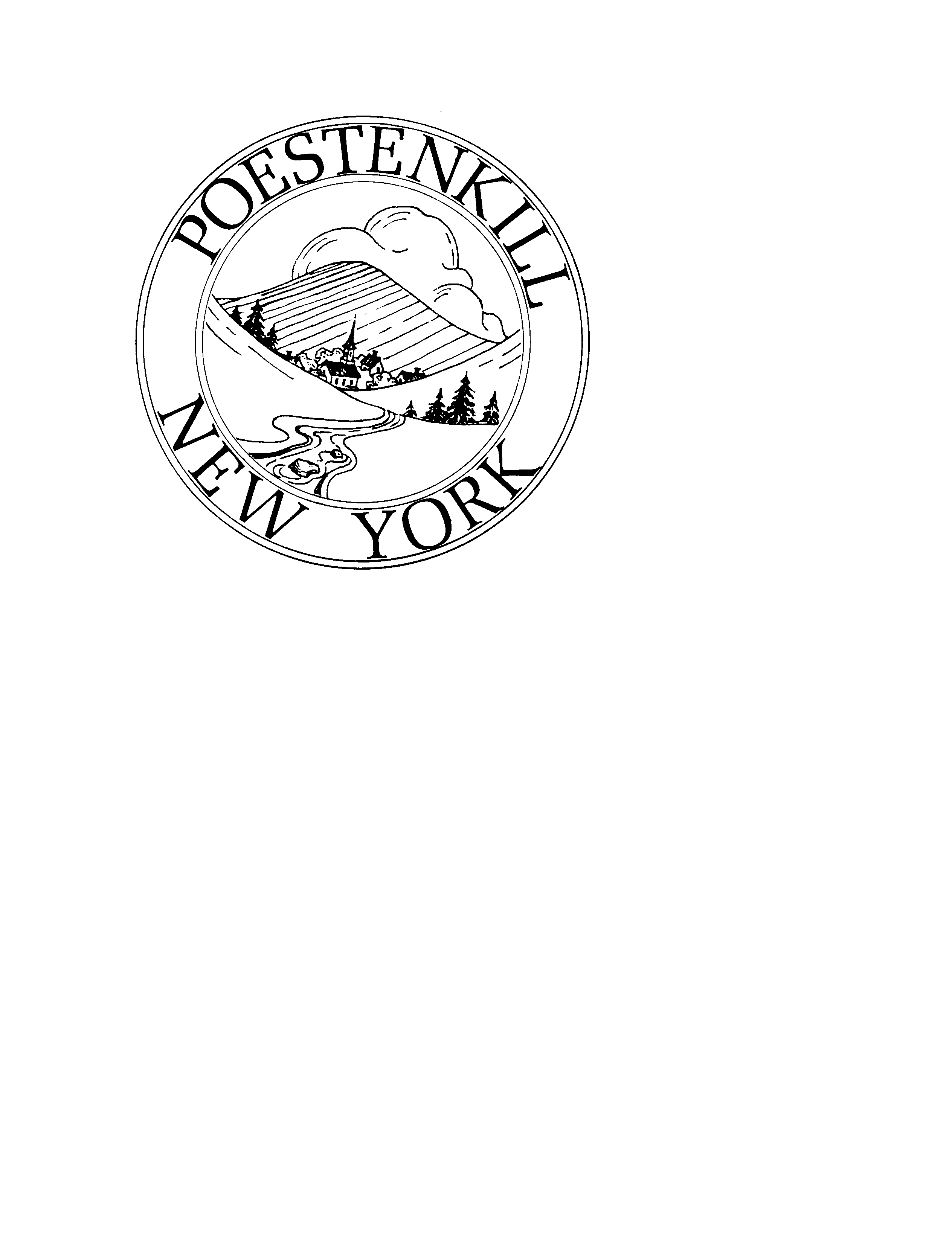  / PLANNING BOARD  Planning Board AgendaMay 7, 2024 @ 7:00 PMPoestenkill Town Hall7:00 PM - Pledge of AllegianceMinutes:Meeting Minutes from March 5, 2024Public hearing:Orsini’s:The public hearing is still open for the venue. The Planning Board requested the Orsini’s to have a noise study done.Applicant:Fane:  Don Fane, Mr. Jabour, and Jeff Lang will be representing Fane and 	 	 giving the Planning Board an update on the gravel pit and the 	 	     	 reclamation.Discussion:Other:Steve Valente		to attend May meetingsLaura Burzesi		to attend June meetingsRob Bentz			to attend July meetings